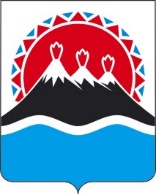 П О С Т А Н О В Л Е Н И ЕПРАВИТЕЛЬСТВА  КАМЧАТСКОГО КРАЯ                   г. Петропавловск-КамчатскийПРАВИТЕЛЬСТВО ПОСТАНОВЛЯЕТ:1. Внести в часть 18 раздела 4 приложения к постановлению Правительства Камчатского края от 25.01.2016 № 18-П «Об утверждении Положения об Агентстве по обеспечению деятельности мировых судей Камчатского края» следующие изменения: 1) пункт 18.1 после слова «осуществляет» дополнить словами
«организационное и»;2) дополнить пунктами 18.6 и 18.7 следующего содержания:«18.6. определяет структуру и штатную численность аппарата мировых судей;18.7. осуществляет полномочие по созданию и упразднению судебных участков и должностей мировых судей, установления порядка назначения (избрания) мировых судей.».2. Настоящее постановление вступает в силу после дня его официального опубликования.[Дата регистрации]№[Номер документа]О внесении изменения в часть 18 раздела 4 приложения к постановлению Правительства Камчатского края от 25.01.2016 
№ 18-П «Об утверждении Положения об Агентстве по обеспечению деятельности мировых судей Камчатского края»Председатель Правительства Камчатского края[горизонтальный штамп подписи 1]Е.А. Чекин